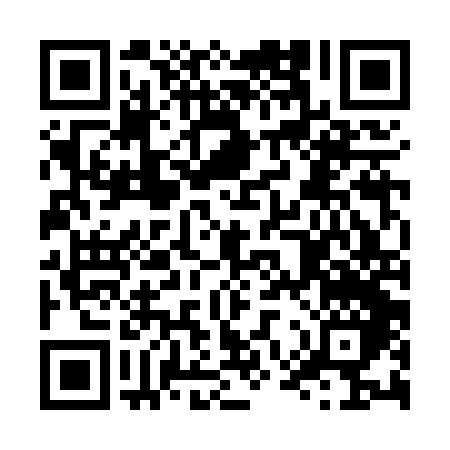 Prayer times for Janostavadulo, HungaryMon 1 Apr 2024 - Tue 30 Apr 2024High Latitude Method: Midnight RulePrayer Calculation Method: Muslim World LeagueAsar Calculation Method: HanafiPrayer times provided by https://www.salahtimes.comDateDayFajrSunriseDhuhrAsrMaghribIsha1Mon4:236:1112:375:057:038:442Tue4:216:0912:365:067:058:463Wed4:186:0712:365:077:068:484Thu4:166:0512:365:087:078:505Fri4:146:0312:365:097:098:526Sat4:116:0112:355:107:108:537Sun4:095:5912:355:117:128:558Mon4:065:5712:355:127:138:579Tue4:045:5512:345:137:158:5910Wed4:015:5312:345:147:169:0111Thu3:595:5112:345:157:179:0312Fri3:565:4912:345:167:199:0513Sat3:545:4712:335:177:209:0714Sun3:515:4512:335:187:229:0915Mon3:495:4412:335:197:239:1116Tue3:465:4212:335:207:249:1317Wed3:445:4012:325:217:269:1518Thu3:415:3812:325:227:279:1719Fri3:395:3612:325:227:299:1920Sat3:365:3412:325:237:309:2121Sun3:335:3212:325:247:319:2322Mon3:315:3112:315:257:339:2523Tue3:285:2912:315:267:349:2724Wed3:265:2712:315:277:369:2925Thu3:235:2512:315:287:379:3126Fri3:215:2412:315:297:389:3427Sat3:185:2212:315:307:409:3628Sun3:155:2012:305:307:419:3829Mon3:135:1912:305:317:439:4030Tue3:105:1712:305:327:449:42